Fiche de  La brigade de cuisineMots croisésComplétez les mots croisés à l'aide du tableau des caractéristiques.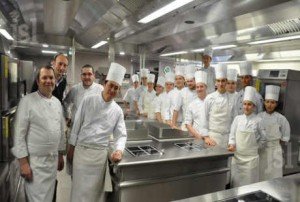 